ACTIVIDAD N° 04 – 4° Grado A Y B  Término: 4º B y A: Viernes 03/04/20CLASE 1: 4º B y A (Viernes) – Fecha: 03/04/20 1).- TEMA: Repertorio de canto patriótico e infantil.-     	2).- ACTIVIDADES:                                                                                                                                                                   	a).- Con el recurso de internet y de este link de YouTube  https://www.youtube.com/watch?v=tXuUGinSF-w; los Alumnos/as. podrán volver a escuchar la MARCHA DE LAS MALVINAS, para que vayan reconociendo este nuevo repertorio patriótico, atento a una nueva fecha patria que se recordará: 2 de Abril “Día del Veterano y de los caídos en la guerra de Malvinas”.-	b).- Al dibujo ubicado más abajo, que es en alusión a esta fecha importante, lo pintarán y lo pegarán en el cuaderno de música, (no enviar por correo), porque será corregido cuando regresemos a las clases normales al colegio.- 	c).- También repasar la canción infantil del otoño, “Mira el otoño”, siguiendo el link: https://www.youtube.com/watch?v=NCqunq93NU8&list=PLRRTAdXdeVF0YlUBpgm_AS25EzVLPmHaI&index=16 3).- Desarrollo: 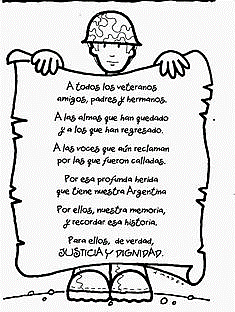 